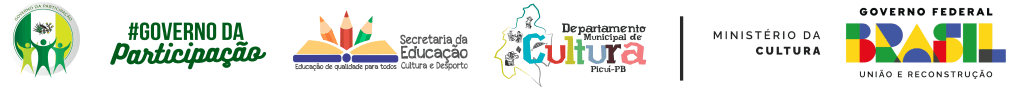 	ANEXO III – EDITAL 001/2023	CRITÉRIOS DA AVALIAÇÃO DE MÉRITO CULTURALA Comissão para Estudo, Acompanhamento Analise, Seleção e Execução da Lei Paulo Gustavo atribuirá notas de 0 a 10 pontos a cada um dos critérios de avaliação de cada projeto, conforme tabela a seguir:Além da pontuação acima, o proponente pode receber bônus de pontuação, ou seja, uma pontuação extra, conforme critérios abaixo especificados: A pontuação final de cada candidatura será por média das notas atribuídas individualmente por cada membro.Os critérios gerais são eliminatórios, de modo que, o agente cultural que receber pontuação 0 em algum dos critérios será desclassificado do Edital.Os bônus de pontuação são cumulativos e não constituem critérios obrigatórios, de modo que a pontuação 0 em algum dos pontos bônus não desclassifica o proponente.Em caso de empate, serão utilizados para fins de classificação dos projetos a maior nota nos critérios de acordo com a ordem abaixo definida: A, B, C, D, E, F, G,H respectivamente. Caso nenhum dos critérios acima elencados seja capaz de promover o desempate serão adotados critérios de desempate na ordem a seguir: I, A,BSerão considerados aptos os projetos que receberem nota final igual ou superior a 50 pontos.Serão desclassificados os projetos que:I - Receberam nota 0 em qualquer dos critérios obrigatórios; II - apresentem quaisquer formas de preconceito de origem, raça, etnia, gênero, cor, idade ou outras formas de discriminação serão desclassificadas, com fundamento no disposto no inciso IV do caput do art. 3º da Constituição, garantidos o contraditório e a ampla defesa.A falsidade de informações acarretará desclassificação, podendo ensejar, ainda, a aplicação de sanções administrativas ou criminais.CRITÉRIOS OBRIGATÓRIOSCRITÉRIOS OBRIGATÓRIOSCRITÉRIOS OBRIGATÓRIOSIdentificação do CritérioDescrição do CritérioPontuação MáximaAQualidade do Projeto - Coerência do objeto, objetivos, justificativa e metas do projeto - A análise deverá considerar, para fins de avaliação e valoração, se o conteúdo do projeto apresenta, coerência, observando o objeto, a justificativa e as metas, sendo possível visualizar de forma clara os resultados que serão obtidos.10BRelevância da ação proposta para o cenário cultural de Picuí A análise deverá considerar, para fins de avaliação e valoração, se a ação contribui para o enriquecimento e valorização da cultura do Município de Picuí10CAspectos de integração comunitária na ação proposta pelo projeto - considera-se, para fins de avaliação e valoração, se o projeto apresenta aspectos de integração comunitária, em relação ao impacto social para a inclusão de pessoas com deficiência, idosos e demais grupos em situação de histórica vulnerabilidade econômica/social.10DCoerência da planilha orçamentária e do cronograma de execução às metas, resultados e desdobramentos do projeto proposto - A análise deverá avaliar e valorar a viabilidade técnica do projeto sob o ponto de vista dos gastos previstos na planilha orçamentária, sua execução e a adequação ao objeto, metas e objetivos previstos. Também deverá ser considerada para fins de avaliação a coerência e conformidade dos valores e quantidades dos itens relacionados na planilha orçamentária do projeto.10ECoerência do Plano de Divulgação ao Cronograma, Objetivos e Metas do projeto proposto - A análise deverá avaliar e valorar a viabilidade técnica e comunicacional com o público alvo do projeto, mediante as estratégias, mídias e materiais apresentados, bem como a capacidade de executá-los.10FCompatibilidade da ficha técnica com as atividades desenvolvidas - A análise deverá considerar a carreira dos profissionais que compõem o corpo técnico e artístico, verificando a coerência ou não em relação às atribuições que serão executadas por eles no projeto (para esta avaliação serão considerados os currículos dos membros da ficha técnica).10GTrajetória artística e cultural do proponente - Será́ considerado para fins de análise a carreira do proponente, com base no currículo e comprovações enviadas juntamente com a proposta10HContrapartida - Será avaliado o interesse público e o impacto social da execução da contrapartida proposta pelo agente cultural10PONTUAÇÃO TOTAL:PONTUAÇÃO TOTAL:80PONTUAÇÃO BÔNUS PARA PROPONENTES PESSOAS FÍSICASPONTUAÇÃO BÔNUS PARA PROPONENTES PESSOAS FÍSICASPONTUAÇÃO BÔNUS PARA PROPONENTES PESSOAS FÍSICASIdentificação do Ponto ExtraDescrição do Ponto ExtraPontuação MáximaIProponentes do gênero feminino5JProponentes negros e indígenas5KProponentes com deficiência5LProponente declarado LGBTQIAP+,5PONTUAÇÃO EXTRA TOTALPONTUAÇÃO EXTRA TOTAL20 PONTOSPONTUAÇÃO EXTRA PARA PROPONENTES PESSOAS JURÍDICAS E COLETIVOS OU GRUPOS CULTURAIS SEM CNPJPONTUAÇÃO EXTRA PARA PROPONENTES PESSOAS JURÍDICAS E COLETIVOS OU GRUPOS CULTURAIS SEM CNPJPONTUAÇÃO EXTRA PARA PROPONENTES PESSOAS JURÍDICAS E COLETIVOS OU GRUPOS CULTURAIS SEM CNPJIdentificação do Ponto ExtraDescrição do Ponto ExtraPontuação MáximaMPessoas jurídicas ou coletivos/grupos compostos majoritariamente por pessoas negras ou indígenas5NPessoas jurídicas compostas majoritariamente por mulheres5OPessoas jurídicas sediadas em regiões de menor IDH ou coletivos/grupos pertencentes a regiões periféricas 5PPessoas jurídicas ou coletivos/grupos com notória atuação em temáticas relacionadas a: pessoas negras, indígenas, pessoas com deficiência, mulheres, LGBTQIAP+, idosos, crianças, e demais grupos em situação de vulnerabilidade econômica e/ou social5PONTUAÇÃO EXTRA TOTALPONTUAÇÃO EXTRA TOTAL20 PONTOS